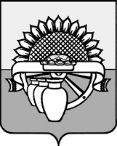 АДМИНИСТРАЦИЯ  ЦЕНТРАЛЬНОГО СЕЛЬСКОГО  ПОСЕЛЕНИЯ БЕЛОГЛИНСКОГО  РАЙОНАПОСТАНОВЛЕНИЕот 12.01.2024г.                                                                                        № 01пос. ЦентральныйОб утверждении  перечня объектов, в отношении которых планируется заключение концессионных соглашений на территории Центрального сельского поселения Белоглинского района В соответствии  с частью 3 статьи 4 Федерального закона от 21 июля 2005 года №115-ФЗ «О концессионных соглашениях», руководствуясь Уставом Центрального сельского поселения Белоглинского района постановляю: Утвердить перечень объектов, в отношении которых планируется заключение концессионных соглашений на территории Центрального сельского поселения Белоглинского района (далее - Перечень), согласно приложению.Постановление администрации Центрального сельского поселения Белоглинского района от 14.02.2023 г. № 6 «Об утверждении  перечня объектов, в отношении которых планируется заключение концессионных соглашений на территории Центрального сельского поселения Белоглинского района» признать утратившим силу.Специалисту 1 категории администрации Центрального сельского поселения Белоглинского района (А.А.Никифорова) внести изменения в реестр муниципальной  собственности  Центрального сельского  поселения  Белоглинского  района (приложение №1).4. Делопроизводителю администрации Центрального сельского поселения Центрального района (Л.С.Попова) разместить на официальном сайте Центрального сельского поселения Центрального района www.centrsp13.ru.  5. Контроль за выполнением настоящего постановления оставляю за собой.6. Постановление вступает в силу с момента его подписания.Глава Центрального сельского поселения Белоглинского района					                  Е.А.КурленкоПРИЛОЖЕНИЕ№1	УТВЕРЖДЕН                                                                                                                           постановлением администрации Центрального сельского поселения Белоглинского района от 12.01.2024 года № 01 ПЕРЕЧЕНЬобъектов, в отношении которых планируется заключение концессионных соглашений на территории Центрального сельского поселения Белоглинского района№ п/пидентификационный номернаименование объектаадрес объектаКадастровый номерпланируемая сфера применения объектавид работ в рамках концессионного соглашения (создание и (или) реконструкция)Количественные и качественные характеристики объекта123456781Водопроводные сетиКраснодарский край, Белоглинский район, п. Центральный, ул. Первомайская23:03:0000000:508ВодоснабжениеРеконструкция1975год,инв.№ 00000016, протяженность 19502Водопроводные сетиКраснодарский край, Белоглинский район, п.Центральный, ул. Белоусова23:03:0000000:518ВодоснабжениеРеконструкция1975 год,инв. № 00000016протяженность 580м3Водопроводные сетиКраснодарский край, Белоглинский район, п.Центральный, ул. Советская23:03:0000000:511ВодоснабжениеРеконструкция1975 год,инв. № 00000016протяженность 10310м4Водопроводные сетиКраснодарский край, Белоглинский район, п.Центральный, ул. Степная   23:03:0000000:515ВодоснабжениеРеконструкция1975 год,инв. № 00000016протяженность 11055м5Водопроводные сетиКраснодарский край, Белоглинский район, п. Центральный, ул. Белоглинская23:03:0000000:519ВодоснабжениеРеконструкция1975 год,инв. № 00000016протяженность 1050м6Водопроводные сетиКраснодарский край, Белоглинский район, п.Центральный, ул. Садовая  23:03:0000000:517ВодоснабжениеРеконструкция1975 год,инв. № 00000016протяженность 1806м7Водопроводные сетиКраснодарский край, Белоглинский район, п. Центральный, ул. Ленина23:03:0000000:510ВодоснабжениеРеконструкция1975 год,инв. № 00000016протяженность 460м8Водопроводные сетиКраснодарский край, Белоглинский район, п. Центральный, ул. Октябрьская23:03:0000000:516ВодоснабжениеРеконструкция1975 год,инв. № 00000016протяженность 450м9Водопроводные сетиКраснодарский край, Белоглинский район, п.Центральный,  ул. Западная23:03:0000000:509ВодоснабжениеРеконструкция1975 год,инв. № 00000016протяженность 720м10Водопроводные сетиКраснодарский край, Белоглинский район, п.Центральный, ул. Красная23:03:0000000:514ВодоснабжениеРеконструкция1975 год,инв. № 00000016протяженность 324м11Водопроводные сетиКраснодарский край, Белоглинский район, п.Центральный, ул. Школьная23:03:0000000:507ВодоснабжениеРеконструкция1975 год,инв. № 00000016протяженность 563м12Водопроводные сетиКраснодарский край, Белоглинский район, п.Центральный, ул. Мира23:03:0000000:513ВодоснабжениеРеконструкция1975 год,инв. № 00000016протяженность 560м13Водопроводные сетиКраснодарский край, Белоглинский район, п.Центральный, ул. Комсомольская23:03:0000000:527 ВодоснабжениеРеконструкция1975 год,инв. № 00000016протяженность 10560 м14Водопроводные сетиКраснодарский край, Белоглинский район, п.Центральный, ул.Студенческая23:03:0000000:520ВодоснабжениеРеконструкция1975 год,инв. № 00000016протяженность 10701м.15Водопроводные сетиКраснодарский край, Белоглинский район, п.Центральный, ул.Спортивная23:03:0000000:530ВодоснабжениеРеконструкция1975 год,инв. № 00000016протяженность 367м16Водопроводные сетиКраснодарский край, Белоглинский район, п.Центральный, ул.Пионерская23:03:0000000:1556 ВодоснабжениеРеконструкция19758 год,Протяженность 240 м-17Артезианская скважина  Краснодарский край, Белоглинский район, п. Центральный, ул. Садовая23:03:0000000:998ВодоснабжениеРеконструкция1990 год,инв.№ 00000004, площадь 1208 кв.м.18Артезианская скважинаКраснодарский край, Белоглинский район, п. Центральный, ул.Первомайская,7723:03:0107007:53ВодоснабжениеРеконструкция1973 годинв.№ 00000007площадь 1200м19Артезианская Скважина №29Краснодарский край, Белоглинский район, п. Центральный, ул. Степная (Новая)23:03:0000000:1558ВодоснабжениеРеконструкция2005 год,инв.№ 00000019, площадью 1600 кв.м.20Артезианская скважинаКраснодарский край, Белоглинский район, п. Центральный, ул. Белоусова, 2б(орехова роща)23:03:0000000:1006ВодоснабжениеРеконструкция1980 годинв.№ 00000005, площадью 1702 кв.м.21Артезианская скважинаКраснодарский край, Белоглинский район, п. Центральный солдатское поле (северная сторона зернотока)23:03:0000000:1005ВодоснабжениеРеконструкция1980 годинв.№ 00000006 , площадью 874 кв.м.22Артскважина №1 с водопроводомКраснодарский край, Белоглинский район, п.Семеноводческий23:03:0101004:411ВодоснабжениеРеконструкция2001 год,инв.№ 00000024, площадью 3600кв.м скважина + 2000м. водопроводные сети23Водопроводные сетиКраснодарский край, Белоглинский район, п.Западный23:03:0000000:1351ВодоснабжениеРеконструкцияПротяженность 2000 м.24Артезианская скважинаКраснодарский край, Белоглинский район, пос. Западный23:03:0000000:1017ВодоснабжениеРеконструкция2001 годинв.№ 00000031площадь 1320м25Водопроводные сетиКраснодарский край, Белоглинский район, п.Садовый23:03:0000000:528ВодоснабжениеРеконструкцияПротяженность 350 м.26Водопроводные сетиКраснодарский край, Белоглинский район, п.Садовый23:03:0000000:512ВодоснабжениеРеконструкцияПротяженность 650 м.27Водопроводные сетиКраснодарский край, Белоглинский район, п.Садовый23:03:0000000:532ВодоснабжениеРеконструкцияПротяженность 1020 м.28Артезианская скважинаКраснодарский край, Белоглинский район, пос.Садовый, ул. Мира, 2723:03:000000:1022ВодоснабжениеРеконструкция2005 год,инв.№ 00000018, площадью 3606 кв.м.29Водопроводные сетиКраснодарский край, Белоглинский район, п.Магистральный, ул. Новая23:03:0000000:524ВодоснабжениеРеконструкцияПротяженность 640 м.30Водопроводные сетиКраснодарский край, Белоглинский район, п.Магистральный, ул. Восточная23:03:0000000:531ВодоснабжениеРеконструкцияПротяженность 950 м.31Водопроводные сетиКраснодарский край, Белоглинский район, п.Магистральный, ул. Молодежная23:03:0000000:526ВодоснабжениеРеконструкцияПротяженность 650 м.32Водопроводные сетиКраснодарский край, Белоглинский район, п. Магистральный, ул.Северная23:03:0000000:523ВодоснабжениеРеконструкцияПротяженность 980 м.33Артезианская скважина   Краснодарский край, Белоглинский район, п. Магистральный, ул.Северная,2а23:03:0103010:458ВодоснабжениеРеконструкция1986 год,инв.№ 00000012, площадью 1414 кв.м.34Водопроводные сетиКраснодарский край, Белоглинский район, п. Восточный, ул. Южная23:03:0000000:522ВодоснабжениеРеконструкция1987 год,инв. № 00000010протяженность 500м.35Водопроводные сетиКраснодарский край, Белоглинский район, п. Восточный, ул. Красная23:03:0000000:525ВодоснабжениеРеконструкция Протяженность350 м.36Водопроводные сетиКраснодарский край, Белоглинский район, п. Восточный, ул. Молодежная23:03:0000000:529ВодоснабжениеРеконструкция1987 год,инв. № 00000010протяженность 500м.37Водопроводные сетиКраснодарский край, Белоглинский район, п. Восточный, ул. Северная 23:03:0000000:521ВодоснабжениеРеконструкцияПротяженность 1100м.38Артезианская скважина Краснодарский край, Белоглинский район, п. Восточный, ул.Северная23:03:0000000:999ВодоснабжениеРеконструкция1987год,инв.№ 00000010, площадью1618 39Водопроводные сетиКраснодарский край, Белоглинский район, п. Селекционный23:03:0000000:1349ВодоснабжениеРеконструкцияПротяженность3400 м.40Артезианская скважинаКраснодарский край, Белоглинский район, п. Селекционный23:03:0000000:1348ВодоснабжениеРеконструкция1981 годинв.№ 00000034площадь 2166м41Артезианская скважинаКраснодарский край, Белоглинский район, п. Селекционный 23:03:0000000:1350ВодоснабжениеРеконструкция1975 годинв.№00000033площадь 2166м42Артезианская скважина №7076Краснодарский край, Белоглинский район, пос.Восточный, СТФ№223:03:0000000:1586ВодоснабжениеРеконструкция1987 годИнв.№ 0000003343Нежилое здание (Котельная)  Краснодарский край, пос. Селекционный. пер. Почтовый,623:03:0102005:1298ТеплоснабжениеРеконструкция2005 годинв.№ 110851000003площадь 24,5 кв.м44Нежилое здание (Котельная)  Краснодарский край, пос. Центральный. ул.Советская,123:03:0107015:324ТеплоснабжениеРеконструкция1975 годинв.№ площадь 15,5 кв.м